Accounts of the FundResponsibilities for the statement of accountsThe responsibilities of the administering authorityThe administering authority is required:To make arrangements for the proper administration of the financial affairs of the Lancashire County Pension Fund (Pension Fund), and to ensure that an officer has the responsibility for the administration of those affairs.  For Lancashire County Council, the respective officer is the Director of Financial Resources, who is also the Director of Financial Resources  to the Pension Fund;To manage its affairs to secure economic, efficient and effective use of resources, and to safeguard its assets.The responsibilities of the Director of Financial Resources to the Pension FundThe Director of Financial Resources to the Pension Fund is responsible for the preparation of the Pension Fund’s statement of accounts.  In accordance with the CIPFA Code of Practice on Local Authority Accounting in Great Britain (the Code), the statement is required to present fairly the financial position of the Pension Fund at the accounting date, and its income and expenditure for the year then ended.In preparing this statement of accounts, the Director of Financial Resources to the Pension Fund has:Selected suitable accounting policies and then applied them consistently;Made judgements and estimates that were reasonable and prudent;Complied with the Code.In addition, the Director of Financial Resources to the Pension Fund has:Kept proper accounting records which were up to date;Taken responsible steps for the prevention and detection of fraud and other irregularities.The Statement of Accounts relate to the financial year ended 31 March 2016 and include the Fund Account and the Statement of Net Assets which are prepared in accordance with standard accounting practice as outlined in the notes to the accounts of the Pension Fund.Neil KissockDirector of Financial Resources26 September 2016Annual Governance Statement 2015/16IntroductionThe Lancashire County Pension Fund is a Pension Fund within the Local Government Pension Scheme (LGPS) which is a funded pension scheme created under the terms of the Superannuation Act 1972. Lancashire County Council is the body appointed under statute to act as the Administering Authority for the Fund.At 31st March 2016 the Lancashire County Pension Fund provides a means of pension saving and retirement security for 162,466 members across 261 organisations with active members and a range of other organisations with only deferred or pensioner members. The Fund is one of the largest funds within the LGPS.While the Fund is technically not a separate legal entity it does have its own specific governance arrangements and controls which sit within Lancashire County Council's overall governance framework. Given both the scale of the Pension Fund and the very different nature of its operations from those of Lancashire County Council more generally it is appropriate to conduct a separate annual review of the governance arrangements of the Pension Fund and this statement sets out that review.The Pension Fund's ResponsibilitiesThe Pension Fund is responsible for ensuring that its business is conducted in accordance with the law and proper standards and that what is, in effect, pensioners' money provided in large part from the public purse is safeguarded and properly accounted for. The Fund has a responsibility under local government legislation to make arrangements which secure continuous improvement in the way in which its functions are delivered.In discharging this overall responsibility the Pension Fund is responsible for putting in place proper arrangements for the governance of its affairs and facilitating the effective exercise of its functions including arrangements for the management of risk.The Fund has adopted its own Governance Policy Statement in line with the relevant regulations concerning the governance of funds within the LGPS. This statement has regard to relevant standards such as the Myners' principles. The Governance Policy Statement is available through the following linkhttp://www.yourpensionservice.org.uk/local_government/index.asp?siteid=5921&pageid=33736&e=e In addition the operation of the Fund is subject to Lancashire County Council's Code of Corporate Governance.  In 2015 the Council adopted a new code of corporate governance which is consistent with the principles of the CIPFA/SOLACE Framework 'Delivering Good Governance in Local Government' and set out a number actions against that Code for 2015/16. It was also agreed that the Code would, going forward, be reviewed on an annual basis. This statement sets out both how the Pension Fund has complied with its own Governance Policy Statement and Lancashire County Council's Code of Corporate Governance and also meets the requirements of the Accounts and Audit (England) Regulations which require all relevant bodies to prepare an annual governance statement.The Purpose of the Governance FrameworkThe governance framework comprises the systems and processes, culture and values by which the Pension Fund is directed and controlled and the activities through which it engages with and informs stakeholders, including both fund members and employers. It enables the Fund to monitor the achievement of its strategic objectives and to consider whether those objectives have led to the delivery of appropriate and cost-effective outcomes. The system of internal control is a significant part of that framework and is designed to manage risk to a reasonable level. It cannot, particularly in the investment context, eliminate all risk and can therefore only provide reasonable and not absolute assurance of effectiveness. The system of internal control is based on an ongoing process designed to identify and prioritise risks to the achievement of the Fund's objectives, to evaluate the likelihood of those risks being realised and the impact should they be realised, and to manage them efficiently, effectively and economically.This statement reports on the annual review of the governance framework by officers which confirms that the framework has been in place within the Pension Fund for the year ended 31 March 2016.The Fund's Governance FrameworkThe key elements of the systems and processes that comprise the Fund's governance framework are:The identification and communication of the Fund's purpose objectives and intended outcomes to Fund members and employers.The Fund has an established planning process focussed around the triennial actuarial review and the various teams providing services to the Fund produce annual service plans within the County Council's overall business planning framework. Review of the Fund's objectives and intended outcomes and implications for the Fund's governance arrangementsSenior Managers review new and proposed legislation and the results of activities such as the triennial valuation on an ongoing basis and propose any necessary changes either to objectives and outcomes or the governance arrangements to the Pension Fund Committee. The Pension Fund Committee meets regularly and considers the various plans and strategies developed in order to meet the strategic objectives of the Fund and to monitor progress on the delivery of the strategic objectives.All reports considered by the Pension Fund Committee identify how the key risks involved in any proposed decision and the nature of mitigation, together with any legal or other issues that might arise.Measurement of the quality of services provided to Fund members and employers, ensuring they are delivered in line with the Fund's objectives and ensuring that they represent the best use of resources and value for money.The Pension Fund Committee has approved a strategic plan for the Fund setting out specific objectives in relation to the 4 dimensions of the running of a pension fund. These are reflected in the tasks included in the various team service plans for the year progress against which is measured through the County Council's overall performance management framework, which includes processes for monitoring and managing both individual and team performance. Reports on the performance of the Investment Strategy (and consequently the results achieved by the Investment Management Team) are reported to each meeting of the Pension Fund Committee. This reporting focuses not just on the performance of investments but on the scale of the Fund's liabilities. Asset allocation strategies are as efficient as possible in providing the best returns (net of fees) for the appropriate amount of risk and an appropriate level of fees.A six monthly report on the performance of the administration service is presented to the Pension Fund Committee each year and made available to all Fund members and stakeholders. This report shows, amongst other things, performance against target for a range of industry standard process targets. A programme of ongoing review of both procedures and processes is maintained and the cost of the administration service charged to the Fund is maintained below the lower quartile cost of comparable authorities as published by the Department of Communities and Local Government. Definition and documentation of the roles and responsibilities of those involved in the management of the Fund with clear delegation arrangements and protocols for communication.Clear job descriptions exist for all staff involved in the management of the Fund and the delivery of services to Fund members and employers, and together with appropriate guidance documents and constitutional documents such as the Governance Policy Statement provide the basis on which the management of the Fund is undertaken within a defined framework of procedural governance. Matters reserved for the Pension Fund Committee and Senior officers are defined in the Governance Policy Statement and more widely (for example in relation to staffing matters) in the County Council's Constitution.Development communication and embedding codes of conduct, definition of the standards of behaviour for members and staff.These matters are defined in law and the various codes of conduct and protocols contained within the County Council's constitution. Staff are reminded of the requirements of these codes on a regular basis, while specific training in relation to matters such as declarations of interest is provided to elected members following each set of County Council elections. Review of the effectiveness of the Fund's decision making framework including delegation arrangements and robustness of data.The interaction between the Pension Fund Committee and the Investment Panel, including levels of delegation, has been reviewed and revised to better meet the needs of the Fund in terms of effective delivery of the Investment Strategy, and this is reflected in specific reporting arrangements in relation to investment activity. The development of a more liability aware investment strategy and changes in the arrangements for data collection from fund employers will increase the amount and quality of information available to support decision making and therefore serve to strengthen the decision making process. Review and update of standing orders, standing financial instructions, a scheme of delegation and supporting procedure notes / manuals which define how decisions are taken and the processes and controls required to manage risks.At the top level these requirements are set out in the Governance Policy Statement and within the County Council's Constitution. These are reviewed on a regular basis and are supported by a range of detailed materials appropriate to specific activities.The management of risk is central to the Fund's activities and efforts have been made to formalise the Fund's risk register as well as increase awareness of risk in various contexts including:Investment decision makingProject Management and DeliveryData QualityFund Employer RisksFulfilling the core functions of an Audit CommitteeIn relation to the Fund this role is performed by Lancashire County Council's Audit and Governance Committee, which conducts an annual review of its effectiveness in undertaking this role.The ensuring of compliance with relevant laws and regulations, internal policies and procedure and that expenditure is lawfulThe key area of compliance from an operational point of view is with the various Local Government Pension Scheme Regulations covering both the structure and benefits payable by the Fund and the investment of funds. Compliance with the Scheme Regulations is ensured by a dedicated technical team and the use of a pensions administration system specifically designed for the LGPS. The Fund's investments are managed in line with the relevant regulations with independent assurance in relation to compliance provided both by the Fund's custodian and an Investment Compliance Team which is managerially independently from the Investment Management Team. The Fund and its officers must also comply with a range of other laws and regulations applicable either to local authorities generally or to any organisation. These are managed through the specific accountabilities of individual managers or through the wider County Council's business processes with the Monitoring Officer providing advice on the impact of legislative changes when necessary.The basic system of financial control mirrors that of Lancashire County Council, and is centred on principles of appropriate segregation of duties, management supervision, delegation and accountability.Managers undertake maintenance of and input into the system, including review and reporting of actual performance against plans and budgets in the context of investments, administration and accounting.The system of internal financial control can provide only reasonable and not absolute assurance that assets are safeguarded, that transactions are authorised and properly recorded, and that material errors or irregularities are either prevented or would be detected in a timely manner.The Fund participates in the National Fraud Initiative, previously managed by the Audit Commission and actively investigates all data matches found as a result of this process. The results of this work are reported to the Pension Fund Committee. More generally Lancashire County Council's procedures for investigating allegations of fraud and corruption apply equally to the Fund.Whistle blowing and receiving and investigating complaints from the publicThe Fund is covered by the County Council's whistle blowing policy, the effectiveness of which is reported to the Audit and Governance Committee annually. Complaint handling is carried out in line with either the Internal Dispute Resolution Procedure (in relation to complaints by members in relation to the level of benefit awarded) or the County Council's complaints procedure (in relation to other matters). These policies are publicly available and the numbers and outcomes of complaints under the Internal Dispute Resolution Procedure are reported annually in the Annual Administration Report.Identifying the development needs of members and senior officers in relation to their roles and supporting them through appropriate training.Elected members undertake training needs analysis linked to the CIPFA Knowledge and Skills Framework. This has resulted in the provision of access to a range of specific reading material and the provision of a programme of learning opportunities targeted at specific areas of identified need. In addition prior to major decisions coming before the Pension Fund Committee topic based training relating to the decision at hand is provided. The delivery of this programme is the responsibility of the Head of Investment Compliance.All staff are subject to an annual appraisal process which identifies specific training requirements and any knowledge gaps relevant to their role. Staff who are members of professional bodies also have ethical obligations to undertake Continuing Professional Development relevant to their role. Establishment of clear channels of communication with all stakeholders ensuring accountability and encouraging open consultation.The Fund maintains a Communications Policy Statement as part of its policy framework which sets out the way in which the Fund will engage with specific audiences and on what issues. The key channels of communication are:Newsletters for active, deferred and pensioner members;Campaign materials focussed around scheme changes;Workshops, conferences and guidance materials provided to employersThe Fund's website, which contains an increasing transactional capability.An annual "brief" for Finance Directors of employer organisations providing information on the performance of the Fund and an update on specific issues of interest, such as the triennial valuation.The publication of committee papers, minutes and various annual reports and policy documents on the internet.The Incorporation of good governance arrangements in respect of partnerships and other group working and reflecting these in the Fund's overall governance arrangements.The Fund is bound by Lancashire County Council's partnership protocol, which highlights the need for such arrangements to reflect good practice in terms of governance. The Fund itself has a limited number of "partnerships", which are largely in the form of jointly procured contracts for the provision of services for which suitable governance arrangements are in place. However, for all arrangements where there is a relationship between the Fund and another organisation the Fund seeks to spell out clearly the expectations and requirements on each party, whether in contractual form where appropriate or through a form of "service level agreement" where a contract is not appropriate. The Fund seeks to comply with the principles set out in CIPFA's Statement "The Role of the Chief Finance Officer in Local Government", and the arrangements within Lancashire County Council comply with the principles of this statement. The Fund, however, is not a local authority in its own right and therefore the applicability of some elements of the statement within the context of the Fund is limited. Following a restructure of the County Council's management the responsibility for fulfilling the County Council's functions as administering authority have passed to the Director of the Lancashire County Pension Fund. These functions were transferred to the interim Head of Fund on 24 March 2016.  This was as a result of establishing the Local Pensions Partnership and the Director of the Fund transferring into this new arrangement.The Fund seeks to comply with the requirements of CIPFA's Knowledge and Skills Framework.  Training is ongoing and will continue to be focussed on the needs identified through an analysis of training needs. The Fund has, in line with the relevant LGPS regulations taken steps to separate its banking arrangements from those of the County Council and these have been reviewed by both internal and external auditors and been seen to be satisfactory. The Fund is also continuing to develop the way in which it uses its accounting system in order to gain greater efficiency in back office operations and make tasks such as accounts preparation easier.Review of EffectivenessThe Pension Fund Committee is responsible for conducting, at least annually, a review of the effectiveness of its governance framework, including the system of internal control. The review of effectiveness is informed by the work of the senior managers responsible for the delivery of the Fund's various activities, who have a responsibility for the maintenance and development of the governance environment, the Chief Internal Auditor's annual report, and also reports of the external auditor and other review agencies such as the Pensions' Regulator and Pensions' Ombudsman.The key planned activities of the Fund during 2015/16 were:A decision on whether to proceed with the development of a formalised collaborative arrangement with the London Pensions Fund Authority that could require fundamental changes to the Fund's Governance arrangements.A review of the Fund's governance arrangements in the light of both the proposed formal collaboration and the creation of the new Local Pension Board.The further review of the Fund's policies and discretions in the light of LGPS 2014.The development of new routes for engagement with both fund employers and fund members across a wider range of issues.The formalisation of employer risk assessment activity within the Fund's overall governance arrangements.The Committee has overseen each of these processes and has continued the Governance arrangements of its predecessor which delegate executive authority to officers in appropriate circumstances with effective accountability and scrutiny arrangements. This process has embedded the arrangements agreed by the previous Pension Fund Committee which are set out in the Governance Policy Statement. In particular the Committee has reviewed and approved the arrangements for the pooling of assets and sharing of services with the London Pensions Fund Authority.The Investment Panel ensures that appropriate due diligence is undertaken on new investments and ensures that they comply with the LGPS Investment Regulations. The Panel is chaired by the Treasurer and includes the Fund's two Independent Investment Advisers. The Panel continues to operate under delegated authority from the Pension Fund Committee.Lancashire County Council's Democratic Services Team is responsible for supporting the Committee and its chair in managing Committee, Sub Committee and Investment Panel meetings. The Director of Finance, Governance and Public Services as the County Council's Monitoring Officer carries the same responsibilities in relation to the Fund.The Fund's Internal Audit Service is provided by the County Council's Internal Audit Service and the Head of Internal Audit who is managerially accountable to the Director of Legal and Democratic Services. The Head of Internal Audit provides both a separate annual audit plan and annual report to the Pension Fund Committee, which are subject to approval by the Committee. The work of Internal Audit is carried out:In accordance with the standards set out in relevant professional guidance promulgated by CIPFA and the Institute of Internal Auditors and the requirements of International Public Sector Auditing Standards.Informed by an analysis of the risks to which the Fund is exposed. The Internal audit plan is developed with and agreed by the Chief Internal Auditor and the various senior managers responsible for aspects of the Fund's operations.During the year the Head of Internal audit's reports include Internal Audit's opinion on the adequacy and effectiveness of the Fund's system of control.The Head of Internal Audit's Annual Report for 2015/16 indicates that she is able to provide substantial assurance over the controls operated by the Fund.External audit of the Fund is provided by Grant Thornton who were appointed by the Audit Commission as a consequence of being appointed as auditor for Lancashire County Council.The work is performed to comply with international auditing standards.The auditors take a risk based approach to audit planning as set out in the Code of Audit Practice. Grant Thornton will report on the audit of the Fund's financial statements. The audit will include a review of the system of internal control and the Annual Governance Statement within the context of the conduct of those reviews relating to the County Council.Grant Thornton were appointed for five years following a procurement process managed by the Audit Commission.Actions Planned for 2016/17The following specific actions are proposed for completion during 2016/17.Working with the Fund's Actuary and engaging with the employer's throughout the valuation process to ensure that risks to the longer term sustainability of the fund and costs to employers are dealt with in a balanced and transparent manner.Finalise a review of the investment strategy, and in particular the Strategic Asset Allocation for the fund based on the actuarial valuation.A further review of the Fund's governance arrangements as the relationship with Local Pensions Partnership (LPP) becomes more established. A review of the effectiveness of the Local Pensions Board.Preparing for the injection of new committee members following the 2017 elections by designing an induction and training program.County Councillor Kevin Ellard			Abigail LeechChair of the Pension Fund Committee		Head of Fund							Lancashire County Pension FundIndependent auditor’s statement to the members of Lancashire County Council on the Pension Fund financial statements included in the Pension Fund annual report.The published version will include the Audit Certification on this page. Lancashire County Pension Fund Fund accountLancashire County Pension FundNet assets statement as at 31 March 2016The Pension Fund's financial statements do not take account of liabilities to pay pensions and other benefits after the period end.This statement of accounts is that upon which the auditor should enter his certificate and opinion.  It presents fairly the position of the Lancashire County Pension Fund as at 31 March 2016 and its income and expenditure for the year then ended.Notes to the financial statementsPension Fund operations and membership The Lancashire County Pension Fund is part of the Local Government Pension Scheme and is administered by Lancashire County Council. The County Council is the reporting entity for this Pension Fund.  The published accounts show that in 2015/16 cash inflows during the year consisted of £343.2 million and cash outflows were £303.6 million, representing a net cash inflow of £39.6 million (compared with an outflow of £42.2 million in the previous year).  Benefits payable amounted to £245.8 million and were partially offset by net investment income of £99.1 million (including £13.1 million accrued dividends); contributions of £238.6 million and transfers in of £5.5 million. The following description of the Fund is a summary only.  For more detail, reference should be made to the Lancashire County Pension Fund Annual Report 2015/16 and the underlying statutory powers underpinning the scheme, namely the Public Service Pensions Act 2013 and the Local Government Pension Scheme (LGPS) regulations. GeneralThe scheme is governed by the Public Service Pensions Act 2013.  The Fund is administered in accordance with the following secondary legislation:the Local Government Pension Scheme Regulations 2013 (as amended)the Local Government Pension Scheme (Transitional Provisions, Savings and Amendment) Regulations 2014 (as amended)the Local Government Pension Scheme (Management and Investment of Funds) Regulations 2009 (as amended)The Fund is a contributory defined benefit pension scheme administered by Lancashire County Council to provide pensions and other benefits for pensionable employees of Lancashire County Council, the district councils in Lancashire and a range of other scheduled and admitted bodies within the county area.  Teachers, police officers and fire-fighters are not included within the Fund as they come within other national pension schemes.The Fund is overseen by the Lancashire Pension Fund Committee, which is a committee of Lancashire County Council.The investments of the Pension Fund are managed by both external and in-house investment managers.  The asset allocation and policy in respect of the investments of the Fund is determined by the Pension Fund Committee, which meets four times a year with the Investment Panel in attendance.  The Investment Panel meet at least quarterly, or otherwise as necessary.  The Panel are responsible for making recommendations to the Pension Fund Committee in relation to the investment strategy of the Fund as well as monitoring the activities and performance of the investment managers.  Full details of the Panel and Committees responsibilities are published in the Funds Statement of Investment Principles and are available from the Funds website at Your Pension Service - Lancashire Fund InformationOn 8th April 2016 Lancashire County Council entered into a Joint Venture with the London Pensions Fund Authority for the pooling of the executive functions of the two organisations together with the investment assets of the two funds. The staff involved in the operation of the two funds transferred to the new organisation, the Local Pensions Partnership (LPP) on 8th April 2016 and the investment operations within the company received regulatory approval from the Financial Conduct Authority on 11th April. LPP will operate the two pension funds under legal agreements with the administering authorities in line with the strategies and policies agreed by the relevant governing bodies, in the case of the Lancashire County Pension Fund the Pension Fund Committee.  MembershipMembership of the LGPS is automatic although employees are able to opt-out of membership if they choose. However, employees are re-enrolled every 3 years under the government's auto-enrolment regulations.Organisations participating in the Lancashire County Pension Fund include:Scheduled bodies, which are local authorities and similar bodies whose staff are automatically entitled to be members of the Fund.Admitted bodies, which are other organisations that participate in the Fund under an admission agreement between the Fund and the relevant organisation.  Admitted bodies include voluntary, charitable and similar bodies or private contractors undertaking a local authority function following outsourcing to the private sector.There are 369 employer organisations (2014/15: 320 employer organisations) within Lancashire County Pension Fund including the county council itself, of which 261 have active members (2014/15: 218) as detailed below:  FundingBenefits are funded by contributions and investment earnings.  Employee contributions are made by active members of the Fund in accordance with the LGPS Regulations 2013 and range from 5.5% to 12.0% of pensionable pay for the financial year ending 31 March 2016.  Employee contributions are matched by employers' contributions which are set based on triennial actuarial funding valuations.  The last valuation relevant to the year ended 31st March 2016 was done at 31 March 2013.  Currently employer contributions range from 3.0% to 25.8% of pensionable pay.   BenefitsPrior to 1 April 2014, pension benefits under the LGPS were based on final pensionable pay and length of pensionable service, as detailed in the following summary:Basis of preparation The Statement of Accounts summarises the Fund's transactions for the 2015/16 financial year and its position as at 31 March 2016.  The accounts have been prepared in accordance with the Code of Practice on Local Authority Accounting in United Kingdom 2015/16 which is based on International Financial Reporting Standards (IFRS), as amended for the UK public sector.The accounts summarise the transactions of the Fund and report the net assets available to pay pension benefits. They do not take account of obligations to pay pensions and benefits which fall due after the end of the financial year. The actuarial present value of promised retirement benefits, valued on an International Accounting Standard (IAS) 19 basis, is disclosed in note 25 of these accounts.Accounting policiesFund Account - revenue recognition3.1.1 Contribution incomeNormal contributions both from the members and from the employer are accounted for on an accruals basis. Member contributions are in accordance with the LGPS Regulations 2013 and employer contributions are at the percentage rate recommended by the scheme actuary, in the payroll period to which they relate.Employer deficit funding contributions are accounted for on the due dates on which they are payable under the schedule of contributions set by the scheme actuary or on receipt if earlier than the due date.Employers' augmentation contributions and pension strain contributions are accounted for in the period in which the liability arises.  Any amount due in the year but unpaid will be classed as a current financial asset.  Amounts not due until future years are classed as long term financial assets. 3.1.2 Transfers to and from other schemesTransfer values represent amounts received and paid during the period for individual members who have either joined or left the Fund during the financial year and are calculated in accordance with Local Government Pension Scheme Regulations.Individual transfers in/out are accounted for when received/paid, which is when the member liability is accepted or discharged.Transfers in from members wishing to use the proceeds of their additional voluntary contributions to purchase scheme benefits are accounted for on a receipts basis and are included in transfers in.Bulk (group) transfers are accounted for on an accruals basis in accordance with the terms of the transfer agreement.Investment income3.1.3.1 Interest incomeInterest income is recognised in the fund account as it accrues, using the effective interest rate of the financial instrument as at the date of acquisition or origination.  Income includes the amortisation of any discount or premium, transaction costs or other differences between the initial carrying amount of the instrument and its amount at maturity calculated on an effective interest rate basis.Dividend incomeDividend income is recognised on the date the shares are quoted ex-dividend.  Any amount not received by the end of the reporting period is disclosed in the net assets statement as a current financial asset.Distribution from pooled fundsDistributions from pooled funds are recognised at the date of issue.  Any amount not received by the end of the reporting period is disclosed in the net assets statement as a current financial asset.Property–related incomeProperty-related income consists primarily of rental income.Rental income from operating leases on properties owned by the Fund is recognised on a straight line basis over the term of the lease.  Any lease incentives granted are recognised as an integral part of the total rental income, over the term of the lease.Contingent rents based on the future amount of a factor that changes other than with the passage of time, such as turnover rents, are only recognised when contractually due.Movement in the net market value of investmentsChanges in the net market value of investments (including investment properties) are recognised as income and comprise all realised and unrealised profits/losses during the year.3.2 Fund account – expense items3.2.1 Benefits payablePensions and lump sum benefits payable include all amounts known to be due as at the end of the financial year.  Any amounts due but unpaid are disclosed on the net assets statement as current liabilities.3.2.2 TaxationThe Fund is a registered public service scheme under section 1(1) of Schedule 36 of the Finance Act 2004 and as such is exempt from UK income tax on interest received and from capital gains tax on the proceeds of investments sold.  Income from overseas investments suffers withholding tax in the country of origin, unless exemption is permitted.  Irrecoverable tax is accounted for as a fund expense as it arises.3.2.3 Management expensesThe code does not require any breakdown of pension fund administrative expenses.  However, in the interests of greater transparency, the Fund discloses its management expenses in accordance with the CIPFA guidance "Accounting for Local Government Pension Scheme Management Costs".    Management expenses have now been broken down across the following three categories:3.2.4 - Administrative expenses3.2.5 - Oversight and governance expenses3.2.6 - Investment management expenses3.2.4 Administrative expensesAdministration expenses consist of the following:Expenses related to LGPS members and pensioners. These include all activities the pension scheme must perform to administer entitlements and provide members with scheme and benefit entitlement information. Examples of this include pension allocations, benefit estimates, payment of benefits, processing of the transfer of assets, commutation, communications with members and pensioners, and annual benefit statements; Expenses related to interaction with scheme employers e.g. data collection and verification, contributions collection and reconciliation, the employer’s help desk or other employer support, and communications with employers; and Associated project expenses. All administrative expenses are accounted for on an accruals basis. All staff costs of the pension's administration team are charged directly to the Fund.  Management, accommodation, finance and other overheads are apportioned in accordance with council policy.3.2.5 Oversight and governance expensesOversight and governance expenses include the following costs: Selection, appointment and performance management and monitoring of external fund managers; Selection, appointment and performance management and monitoring of fund managers; Investment advisory services (strategic allocation, manager monitoring and selection, etc); Independent advisors to the pension fund; Operation and support of the pensions committee (i.e. those charged with governance of the pension fund), local pensions board, or any other oversight body; Governance and voting services; Costs of compliance with statutory or non-statutory internal or external reporting (annual reports and accounts, etc); Legal, actuarial and tax advisory services; Non-custodian accountancy and banking services; and Internal and external audit. All oversight and governance expenses are accounted for on an accruals basis.  All staff costs associated with governance and oversight are charged direct to the Fund.  Associated management, accommodation and other overheads are apportioned to this activity and charged as expenses to the Fund.3.2.6 Investment management expensesInvestment management expenses are defined as any expenses incurred in relation to the management of pension fund assets and financial instruments entered into in relation to the management of fund assets. This includes expenses directly invoiced by investment managers and any fees payable to fund managers which are deducted from fund assets. All investment management expenses are accounted for on an accruals basis.Fees of the external investment managers and custodian are agreed in the respective mandates governing their appointments.  Broadly, these are based on the market value of investments under their management and therefore increase or reduce as the value of these investments change.The Fund has negotiated performance related fees with a number of managers.Where an investment manager's fee note has not been received by the net assets statement date, an estimate based upon the market value of their mandate as at the end of the year is used for the inclusion in the fund account.  In 2015/16, £4.7m of fees is based on such estimates (2014/15: £2.3m).The costs of the council's in-house fund management team are charged direct to the Fund and a proportion of the council's costs representing management time spent by officers on investment management are also charged to the Fund.3.3 Net assets statement3.3.1 Financial assets Financial assets, other than loans and receivables, are included in the net assets statement on a fair value basis as at the reporting date.  A financial asset is recognised in the net assets statement on the date the Fund becomes party to the contractual acquisition of the asset.  From this date any gains or losses arising from changes in the fair value of the asset are recognised by the Fund.The values of investments as shown in the net assets statement have been determined as follows:3.3.2 Market-quoted investmentsThe value of an investment for which there is a readily available market price is determined by bid market price ruling on the final day of the accounting period.3.3.3 Fixed interest securitiesFixed interest securities are recorded at net market value based on their current yields.3.3.4 Unquoted investmentsThe fair value of investments for which market quotations are not readily available is determined as follows:Valuations of delisted securities are based on the last sale price prior to delisting, or where subject to liquidation, the amount the Fund expects to receive on wind-up, less estimated realisation costs.Where securities are subject to takeover offer, the valuation is based on the consideration offered, less realisation costs.Directly held investments include investments in limited partnerships, shares in unlisted companies, trusts and bonds. Other unquoted securities typically include pooled investments in property, infrastructure, debt securities and private equity.  The valuation of these pools or directly held securities is undertaken by the investment manager or responsible entity and advised as a unit or security price.  The valuation standards followed in these valuations adhere to industry guidelines or to standards set by the constituent documents of the pool or the management agreement.Investments in unquoted property and infrastructure pooled funds are valued at the net asset value or a single price advised by the fund manager.Investments in private equity funds and unquoted listed partnerships are valued based on the fund's share of the net assets in the private equity fund or limited partnership using the latest financial statements published by the respective fund managers in accordance with the International Private Equity and Venture Capital Valuation Guidelines 2012.3.3.5 Limited partnershipsFair value is based on the net asset value ascertained from periodic valuations provided by those controlling the partnership.3.3.6 Pooled investment vehiclesPooled investment vehicles are valued at closing bid price if both bid and offer prices are published; or if single priced, at the closing single price.  In the case of pooled investment vehicles that are accumulation funds, change in market value also includes income which is reinvested in the Fund, net of applicable withholding tax.3.3.7 Freehold and leasehold propertiesThe properties were valued at open market value at 31 March 2016 by Simon Smith MRICS of independent valuers Cushman and Wakefield LLP in accordance with the Royal Institute of Chartered Surveyors' Valuation Standards (9th Edition).  The valuer's opinion of market value and existing use value was primarily derived using comparable recent market transactions on arms-length terms.3.3.8 Acquisition costs of investmentsThe acquisition costs of investments are included within the purchase price.3.3.9 Valuation of investmentsInvestments are shown at their fair value as at 31 March 2016.  The fair value is the current bid price for quoted securities and unitised securities.3.3.10 Foreign currency transactionsDividends, interest and purchases and sales of investments in foreign currencies have been accounted for at the spot market rates at the date of transaction.  End-of-year spot market exchange rates are used to value cash balances held in foreign currency bank accounts, market values of overseas investments and purchases and sales outstanding at the end of the reporting period.  Any gains or losses are treated as part of a change in market value of investments.3.3.11 DerivativesThe Fund uses derivative financial instruments to manage its exposure to specific risks arising from its investment activities.  The Fund does not hold derivatives for speculative purposes. Derivative contract assets are fair valued at bid prices and liabilities are fair valued at offer prices.  Changes in fair value of derivative contracts are included in change in market value.The future value of forward currency contracts is based on market forward exchange rates at the year-end date and determined as the gain or loss that would arise if the outstanding contract were matched at the year-end with an equal and opposite contract.3.3.12 Loans and receivablesLoans and receivables are non-derivative financial assets with fixed or determinable payments that are not quoted in an active market.The Fund's loans and receivables comprise of trade and other receivables and cash deposits.3.3.13 Cash and cash equivalentsCash comprises of cash in hand and on demand deposits and includes amounts held by the Fund's external managers.Cash equivalents are short-term, highly liquid investments that are readily convertible to known amounts of cash and that are subject to minimal risk of changes in value.3.3.14 Financial liabilitiesThe Fund recognises financial liabilities at fair value at the reporting date. A financial liability is recognised in the net assets statement on the date the Fund becomes party to a liability.  From this date any gains or losses arising from changes in the fair value of the liability are recognised by the Fund.3.3.15 Financial liabilities at amortised costFinancial liabilities at amortised cost are the default category for financial instruments that do not meet the definition of financial liabilities at fair value through profit or loss.3.3.16 Actuarial present value of promised retirement benefitsThe actuarial present value of promised retirement benefits is assessed on a triennial basis by the scheme actuary in accordance with the requirements of IAS19 and relevant actuarial standards.As permitted under IAS 26 the Fund has opted to disclose the actuarial present value of promised retirement benefits by way of a note to the net assets statement (note 25).3.3.17 Additional voluntary contributionsLancashire County Pension Fund provides an additional voluntary contributions (AVC) scheme for its members, the assets of which are invested separately from those of the Pension Fund.  The AVC providers to the Pension Fund are Equitable Life and Prudential.  AVCs are paid to the AVC provider by employers and are specifically for providing additional benefits for individual contributors.  Each AVC contributor receives an annual statement showing the amount held in their account and the movements in the year.AVCs are not included in the Pension Fund accounts in accordance with section 4(2) (b) of the Local Government Pension Scheme (Management and Investment of Funds) Regulations 2009 (SI 2009/3093) but are disclosed as a note only (note 19).3.3.18 Securities lendingInvestments lent under securities lending arrangements continue to be recognised in the net assets statement to reflect the scheme's continuing economic interest in the securities and are measured in accordance with the accounting policy for assets 'at fair value through profit and loss' or 'available for sale' as appropriate.Collateral is marked to market, and adjusted daily.  As the Fund has an obligation to return the collateral to the borrowers, collateral is excluded from the fund valuation.Critical judgements in applying accounting policies4.1 Unquoted private equity and infrastructure investmentsIt is important to recognise the highly subjective nature of determining the fair value of private equity and infrastructure investments.  They are inherently based on forward looking estimates and judgements involving many factors.  Unquoted private equities and infrastructure investments are valued by the investment managers using the International Private Equity and Venture Capital Valuation Guidelines 2012.4.2   Pension Fund liabilityThe Pension Fund liability is calculated every three years by the appointed actuary, with annual updates in the intervening years.  The methodology used is in line with accepted guidelines and in accordance with IAS19.  Assumptions underpinning the valuations are agreed with the actuary and are summarised in note 24.  This estimate is subject to significant variances based on changes to the underlying assumptions.Assumptions made about the future and other major sources of estimation uncertaintyThe preparation of financial statements requires management to make judgements, estimates and assumptions that affect the amounts reported for assets and liabilities at the net assets statement date and the amounts reported for the revenues and expenses during the year. Estimates and assumptions are made taking into account historical experience, current trends and other relevant factors.  However, the nature of estimation means that actual outcomes could be materially different from the assumptions and estimates.The items in the Pension Fund's net assets statement at 31 March 2016 for which there is a significant risk of material adjustment in the forthcoming year are as follows:Contributions receivableAugmentation contributions comprise additional pension benefits awarded to scheme members in line with the general conditions of employment.Within the employee contributions figure for 2015/16, £0.4m is voluntary and additional regular contributions (2014/15: £0.4m).Transfers in from other Pension  FundsBenefits payablePayments to and on account of leaversManagement expensesOversight and governance costs rose during the year due to legal and advisory costs arising from the implementation of infrastructure opportunities in line with the Funds investment strategy as well costs associated with the Funds partnership with the LPFA for the pooling of the executive and investment assets of the two organisations.Included in the oversight and governance costs are the external audit fees.  For 15/16 and 14/15 these are £34,16910.1 	Investment management expensesThe analysis of costs of managing the Fund has been prepared in accordance with CIPFA guidance.In addition to these costs, indirect costs are incurred through the bid-offer spread on investments sales and purchases. These are reflected in the cost of investment acquisitions and in the proceeds from the sales of investments.Investment incomeProperty incomeStock lendingNorthern Trust the Fund's custodian, are authorised to release stock to a third party under stock lending arrangements up to the statutory limits for this activity.  Stock lending income generated in 2015/16 was £1.5m (2015/16: £2.2m)Securities on loan at the 31st March 2016 were £76.2m (2015: £86m) and are included in the net assets statement to reflect the scheme's continuing economic interest in the securities.  This consisted of £76.2m of equities (2015: £86m equities).Collateral is marked to market, and adjusted daily. Additional collateral of between 2% and 5% is requested as an additional measure of industry standard practice to mitigate risk. As the Fund has an obligation to return the collateral to the borrowers, collateral is excluded from the fund valuation. The collateral is non cash and totalled £81.6m of bonds (2015: £92m of equities).Reconciliation of movements in investments and derivativesOperating leasesThe Fund leases out property under operating leases.The future minimum lease payments receivable under non-cancellable leases in future years are:There are no contingent rents as all rents are fixed until the next rent review (generally on 5 year review patterns) and then are either reviewed to market rent, a fixed uplift or in line with an index.The income is contractually secured against a wide range of tenants who in turn operate in a range of market sectors. Income is generally reviewed to market rent five yearly, and there is also an element of the portfolio income that is indexed or has fixed uplifts (generally being in the range of 2-4% per annum). The portfolio also features a number of vacant properties for which the future income depends on the terms agreed by tenants, and the investment manager is working with letting agents to fill these voids.*Figures for 2014/15 have been restated due to more detailed information becoming available to the Fund.Analysis of derivativesObjectives and policies for holding derivativesMost of the holding in derivatives is to hedge liabilities or hedge exposures to reduce risk in the Fund.  Derivatives maybe used to gain exposure to an asset more efficiently than holding the underlying asset.  The use of derivatives is managed in line with the investment management agreement agreed between the Fund and the various investment managers.Forward foreign currencyIn order to maintain appropriate diversification and to take advantage of overseas investment returns, a significant proportion of the Fund's quoted equity portfolio is in overseas stock markets.  To reduce the volatility associated with fluctuating currency rates, the Fund has a passive currency programme in place which is managed by the global custodian and the Fund's internal managers.      Derivative contracts (forward currency positions)*Currencies are referred to above using International Standards Organisation codes.GBP – British Pound, USD – US Dollar, CHF – Swiss Franc, AUD – Australian Dollar, JPY – Japanese YenFinancial instruments classificationThe accounting policy on financial instruments describes how different asset classes of financial instruments are measured, and how income and expenses, including fair value gains and losses are recognised.  The following table analyses the carrying amounts of financial assets and liabilities by category and net asset statement heading. Direct property, although included in the total market value of net assets, is excluded from the table since this is categorised as investment property under IAS40 rather than as a financial instrument.nvestment property is property (land or a building or part of a building or both) held (by the owner or by the lessee under a finance lease) to earn rentals or for capital appreciation or both.Net gains and losses on financial instruments The net gain on financial assets at fair value through profit and loss is £121.0m (2014/15: £634.1m) Financial instruments – valuation 17.1 Valuation of financial instruments carried at fair valueThe valuation of financial instruments carried at fair value has been classified into three levels according to quality and reliability of information used to determine fair values.17.1.1 Level 1Level 1 fair value measurements are those derived from unadjusted quoted prices in active markets for identical assets or liabilities.  Examples include quoted equity investments, unit trusts, UK pooled fixed income funds, overseas pooled fixed income funds, UK and overseas quoted fixed interest securities.  Listed investments are shown at bid prices.  The bid value of the investment is based on the bid market quotation of the relevant stock exchange.17.1.2 Level 2Level 2 investments are those where quoted market prices are not available, for example where an instrument is traded in a market that is not considered to be active or valuation techniques are used to determine fair value and where these techniques use inputs that are based significantly on observable market data. Such instruments include bonds secured on affordable housing assets.  The technique for valuing these assets is independently verified.The bonds secured on affordable housing assets are based on long term expectations of interest rates, inflation and credit spreads in the housing association sector.17.1.3 Level 3Level 3 portfolios are those where at least one input which could have a significant effect on the instrument's valuation is not based on observable market data.  Such instruments include internally managed overseas equity funds, overseas quoted fixed income investments, pooled UK fixed income investments, private equity, infrastructure and indirect overseas property investments, which are valued using various valuation techniques that require significant management judgement in determining appropriate assumptions, including earnings, public market comparatives and estimated future cash flows.The values of the investment in private equity and infrastructure are based on valuations provided to the private equity and infrastructure funds in which Lancashire County Pension Fund has invested.  These valuations are prepared in accordance with the International Private Equity and Venture Capital Valuation Guidelines or equivalent, which follow the valuation principles of IFRS and US GAAP.  Valuations are performed annually mainly, and at the end of December.  Cash flow adjustments are used to roll forward the valuations to 31 March as appropriate.The value of the overseas indirect property fund investment is based on valuations provided to the overseas indirect property fund in which Lancashire County Pension Fund has invested.  These valuations are at the current open market value, as defined by the RICS Appraisal and Valuation Standards.  These valuations are performed monthly.The following table provides an analysis of the financial assets and liabilities (excluding direct property and cash) of the Pension Fund grouped into level 1 to 3 based on the level of which the fair value is observable.  Loans and receivables are excluded from this table as they are held at amortised cost.Nature and extent of risks arising from financial instruments18.1 Risk and risk management The Fund's primary long-term risk is that the Fund's assets will fall short of its liabilities (i.e. promised benefits payable to members).  The aim of investment risk management is to balance the minimisation of the risk of an overall reduction in the value of the Fund with maximising the opportunity for gains across the whole Fund portfolio.  The Fund achieves this through asset diversification to reduce exposure to market risk (price risk, currency risk and interest rate risk) and keep credit risk to an acceptable level.  In addition, the Fund manages its liquidity risk to ensure there is sufficient liquidity to meet the Fund's forecast cash flow.  Responsibility for the Fund's risk management strategy rests with the Pension Fund Committee.  Risk management policies are established to identify and analyse the risks faced by the Fund's operations.  Policies are reviewed regularly to reflect change in activity and in market conditions.18.2 Market risk Market risk is risk of loss from fluctuations in equity and commodity prices, interest and foreign exchange rates and credit spreads.  The Fund is exposed to market risk from its investment activities, particularly through its equity holdings.  The objective of the Fund's risk management strategy is to identify, manage and keep market risk exposure within acceptable parameters, whilst optimising the return on risk.In general, excessive volatility in market risk is managed through the diversification of the portfolio in terms of geographical and industry sectors and individual securities.  To mitigate market risk, the Fund and its investment advisors undertake appropriate monitoring of market conditions and benchmarking analysis. 18.3 Other price risk  Other price risk represents the risk that the value of a financial instrument will fluctuate as a result of changes in market prices (other than those arising from interest rate risk or foreign exchange risk), whether those changes are caused by factors specific to the individual instrument or its issuer or factors affecting all such instruments in the market.     The Fund is exposed to share and derivatives price risk.  This arises from investments held by the Fund for which the future price is uncertain.  All securities investments present a risk of loss of capital.  Except for shares sold short, the maximum risk resulting from financial instruments is determined by the fair value of the financial instruments.  Possible losses from shares sold short is unlimited. The Fund's investment managers mitigate this price risk through diversification.  The selection of securities and other financial instruments is monitored by the Fund to ensure it is within limits specified in the fund investment strategy.18.3.1 Other price risk – sensitivity analysisFollowing analysis of historical data and expected investment return movement during the financial year, in consultation with the Fund's investment advisors, the Fund has determined that the following movements in market price risks are reasonably possible for the 2015/16 reporting period. The potential price changes disclosed above are broadly consistent with a one-standard deviation movement in value of the asset.  The sensitivities are consistent with the assumption contained in the investment advisors' most recent review.  This analysis assumes that all other variables, in particular foreign currency exchange rates and interest rates, remain the same.  Had the market of the Fund's investments increased/decreased in line with the above, the change in the net assets available to pay benefits in the market place would have been as follows (the prior year comparator is also shown):18.4 Interest Rate RiskThe Fund invests in financial assets for the primary purpose of obtaining a return on investments.  These investments are subject to interest rate risks, which represent the risks that the fair value of future cash flow of a financial instrument will fluctuate because of changes in market interest rates.  The Fund's interest rate risk is routinely monitored by the Investment Panel and its investment advisors.  The Fund's direct exposure to interest rate movements as at 31 March 2016 and 31 March 2015 is set out below.  These disclosures present interest rate risk based on the underlying financial assets at fair value.18.4.1 Interest rate risk - sensitivity analysis The Fund has recognised that interest rates can vary and can affect both income to the Fund and the value of the net assets available to pay benefits. A 110 basis point (BPS) movement in interest rates is consistent with the level of sensitivity applied as part of the Fund's risk management strategy (1BPS = 0.01%).  The Fund's investment advisor has advised that long–term average rates are expected to move less than 110 basis point for one year to the next and experience suggests that such movements are likely. The analysis that follows assumes that all other variables, in particular exchange rates, remain constant, and shows the effect in the year on the net assets available to pay benefits of a +/- 100 BPS change in interest rates: 18.5 Currency riskCurrency risk represents the risk that the fair value cash flow of a financial instrument will fluctuate because of changes in foreign exchange rates. The Fund is exposed to currency risk on financial instruments that are denominated in any currency other than the functional currency of the Fund (£).  The Fund holds both monetary and non-monetary assets denominated in currencies other than £. The Fund's currency rate risk is routinely monitored by the Fund and its investment advisors in accordance with the Fund's risk management strategy. The following table summarises the Fund's currency exposure as at 31 March 2016 and as at the previous year end:    18.5.1 Currency risk – sensitivity analysis Following analysis of historical data in consultation with the Fund's investment advisors, the Fund considers the likely volatility associated with foreign exchange rate movement to be 6.1% (as measured by one standard deviation). A 6.1% fluctuation in the currency is considered reasonable based on the Fund advisor's analysis of long-term historical movements in the month-end exchange rates over a rolling 36-month period.  This analysis assumes that all other variables, in particular interest rates, remain constant (previous year = 6.2%).A 6.1% strengthening/weakening of the pound against the various currencies in which the Fund holds investments would increase/decrease the net assets available to pay benefits as follows:18.6 Credit risk     Credit risk represents the risk that the counterparty to a transaction or a financial instrument will fail to discharge an obligation and cause the Fund to incur financial loss.  The market values of investments generally reflect an assessment of credit in their pricing and consequently the risk of loss is implicitly provided for in the carrying value of the Fund's financial asset and liabilities.   In essence the Fund's entire investment portfolio is exposed to some form of credit risk, with the exception of the derivatives positions, where the risk equates to the net market value of a positive derivative position.  However the selection of high quality counterparties, brokers and financial institutions minimise the credit risk that may occur through the failure to settle a transaction in a timely manner. Contractual credit risk is represented by the net payment or receipts that remain outstanding, and the cost of replacing the derivatives position in the event of a counterparty default.  The residual risk is minimal due to the various insurance policies held by the exchanges to cover defaulting counterparties. Credit risk on over-the-counter derivatives contracts is minimised as counterparties are recognised financial intermediaries with acceptable credit ratings determined by a recognised rating agency. Deposits are not made with banks and financial instructions unless they are rated independent and meet the Fund's credit criteria.  The Fund has also set limits as to the maximum percentage of the deposits placed with any class of financial institution.  The Fund's cash holding under its treasury management arrangements at 31st March 2016 was £210.3m (31 March 2015: £60m.)  This was held with the following institutions: 18.7 Liquidity risksLiquidity risk represents the risk that the Fund will not be able to meet its financial obligations as they fall due.  The Fund therefore takes steps to ensure that there are adequate cash resources to meet its commitments. The Fund has immediate access to its cash holdings. Management prepares periodic cash flow forecasts to understand and manage the timing of the Fund's cash flow.  The appropriate strategic level of cash balances to be held forms part of the Funds investment strategy. All financial liabilities at 31 March 2016 are due within the one year. Additional voluntary contributions (AVC’s)Members participating in these AVC arrangements each receive an annual statement confirming the amounts held in their account and the movements during the year.  A summary of the information provided by Equitable Life and Prudential is shown below.  (This summary has not been subject to Audit and the Pension Fund relies on the individual contributors to check deductions made on their behalf are accurately reflected in the statements provided by the AVC providers).  The figures relate to the financial year 1 April 2015 to 31 March 2016 for Prudential and 1 September 2014 to 31 August 2015 for Equitable Life and are not included in the Pension Fund accounts in accordance with Regulations 5(2)(c) of the Pension Scheme (Management and Investment of Funds) Regulations 1998.Current assetsCurrent liabilitiesContractual CommitmentsThe commitments relating to outstanding call payments due to unquoted limited partnership funds held in the venture capital and infrastructure part of the portfolio totalled £665.3m. The amounts 'called' by these funds are irregular in both size and timing and commitments to these partnerships are drawn down over a number of years.  The term of an individual investment can be up to 10 years.  Realisation of these investments in the form of distributions normally occurs towards the end of the investment period, when portfolio companies have built value and can be liquidated.  Commitments to outstanding call payments due to certain credit strategies stood at £497.2m.  The majority of these amounts are expected to be called over the coming two years and relate to various different investments including direct lending and distressed credit opportunities which are expected to begin repaying capital after 5 years.  In order to maintain a steady level of investment in the long term, the Fund will enter into further commitments to fund this type of strategy over the coming years.The commitments on direct property development contracts relating to properties under construction held in the direct property part of the portfolio totalled £19.9m at 31st March 2016. These amounts are expected to be drawn down over the next 12 months based on valuation certificates.The commitment on indirect property of £13.8m at 31st March 2016.  These amounts are expected to be drawn down over the next few months.Related Party TransactionsIn accordance with IFRS, the financial statements must contain the disclosures necessary to draw attention to the possibility that the reported financial position of the Pension Fund may have been affected by the existence of related parties and associated material transactions.  There are three groups of related parties; transactions between Lancashire County Council as administering authority and the Fund; between employers within the Fund and the Fund; and between members and senior officers and the Fund.23.1 Lancashire County CouncilThe Lancashire County Pension Fund is administered by Lancashire County Council. Consequently there is a strong relationship between the council and the Pension Fund.The council incurred costs of £4.2 m (2014/15: £4.5m) in relation to the administration of the Fund.  This includes a proportion of relevant officers' salaries in respect of time allocated to pension and investment issues.  The council was subsequently reimbursed by the Fund for these expenses. The council is also the single largest employer of the members of the Pension Fund and contributed £81.4m to the fund in 2015/16 (2014/15: £79.5m). All monies owing to and due from the Fund were paid in year.23.2 Employers within the FundEmployers are related parties in so far as they pay contributions to the Fund in accordance with the appropriate Local Government Pension Scheme Regulations (LGPS).  Contributions for the year are shown in note 6 and in respect of March 2016 payroll, are included within the debtors figure in note 20.23.3 Pension Fund Committee, Pensions Board and Senior Officers.The Pension Fund Committee, Pensions Board members and senior officers of the Pension Fund were asked to complete a related party declaration for 2015/16 regarding membership of, and transactions with such persons or their related parties and as such the following related party transactions have been declared:George Graham, Director of the Lancashire Pension Fund acts in an un-remunerated Chair capacity on Guild Investments Ltd, which is used as a vehicle for holding infrastructure investments (£70.4m), George Graham was appointed as Executive Director of the Local Pensions Partnership Ltd and Local Pensions Partnership (Administration) Ltd prior to the staff transfer on the 8th April 2016.Mike Jensen, Chief Investment Officer acts in an un-remunerated director capacity on Guild Investments Ltd, which is used as a vehicle for holding infrastructure investments (£70.4m), Mike Jensen was appointed as an Executive Director of the Local Pensions Partnership (Investments) Ltd prior to the staff transfer on the 8th April 2016Richard Tomlinson, Investment Manager acts in an un-remunerated director capacity on Guild Investments Ltd, which is used as a vehicle for holding infrastructure investments (£70.4m), Trevor Castledine, Deputy Chief Investment Officer acts in an un-remunerated non-executive director capacity of Heylo Housing Ltd in which the Fund has an interest (£83.6m).Damon Lawrenson was appointed as interim Director of Financial Resources from March 2015 until March 2016.  Payments totalling £7,764.54 excluding VAT were made to the company DDL Consultancy Limited in 2015/16 of which Damon was a director.  The remuneration amount has been apportioned to the Fund on the basis of time spent on Fund work.Each member of the Pension Fund Committee and Pension Board formally considers conflicts of interest at each meeting.23.4 Key management personnelParagraph 3.9.4.3 of the Code exempts local authorities from key management personnel disclosure requirements of IAS24, on the basis that the disclosure requirements for officer remuneration and members' allowances detailed in section 3.4 of the code (which are derived from the requirements of Regulation 7 (2)-(4) of the Accounts and Audit (England) Regulations 2011 and Regulation 7A of the Accounts and Audit (Wales) Regulations 2005) satisfy the key management disclosure requirements of paragraph 16 of IAS24.  This applies in equal measure to the accounts of the Lancashire County Pension Fund.The Fund does not employ any staff directly.  Lancashire County Council employs the staff involved in providing the duties of the administering authority for the Fund.  Disclosures of the remuneration awarded to key management personnel is therefore included in the officers' remuneration disclosure in the notes to the Lancashire County Council Statement of Accounts 2015/16.In the interests of transparency the Fund has incorporated disclosure of the remuneration awarded of senior officers employed by Lancashire County Council who have responsibility of the management of the Fund to the extent that they have power to direct or control the major activities of the Fund (in particular activities involving the expenditure of money) whether solely or collectively with other persons.The remuneration as charged to Lancashire County Pension Fund of senior officers of Lancashire County Council who have significant management responsibilities for Lancashire County Pension Fund.*The Director of Lancashire Pension fund held the position for the full 12 month period. This position was terminated on 31/03/2016**The Head of Service Pension Fund client, took up this new post on the 1st of December 2015***The Director of Financial Resources was appointed on the 29th of February 2016. This position was previously held by an interim consultant.  Payments totalling £7,764.54 excluding VAT were made to the company DDL Consultancy Limited in 2015/16.  The remuneration amount has been apportioned to the Fund on the basis of time spent on Fund work. Senior Officers (unless stated above) took up their new posts after a council wide management restructure commencing on 1/4/15 and therefore no comparison has been done for the prior year.Funding arrangementsAccounts for the year ended 31 March 2016 - Statement by the Consulting ActuaryThis statement has been provided to meet the requirements under Regulation 57(1)(d) of The Local Government Pension Scheme Regulations 2013.An actuarial valuation of the Lancashire County Pension Fund was carried out as at 31 March 2013 to determine the contribution rates with effect from 1 April 2014 to 31 March 2017.  On the basis of the assumptions adopted, the Fund’s assets of £5,011 million represented 78% of the Fund’s past service liabilities of £6,388 million (the “Funding Target”) at the valuation date. The deficit at the valuation date was therefore £1,377 million. 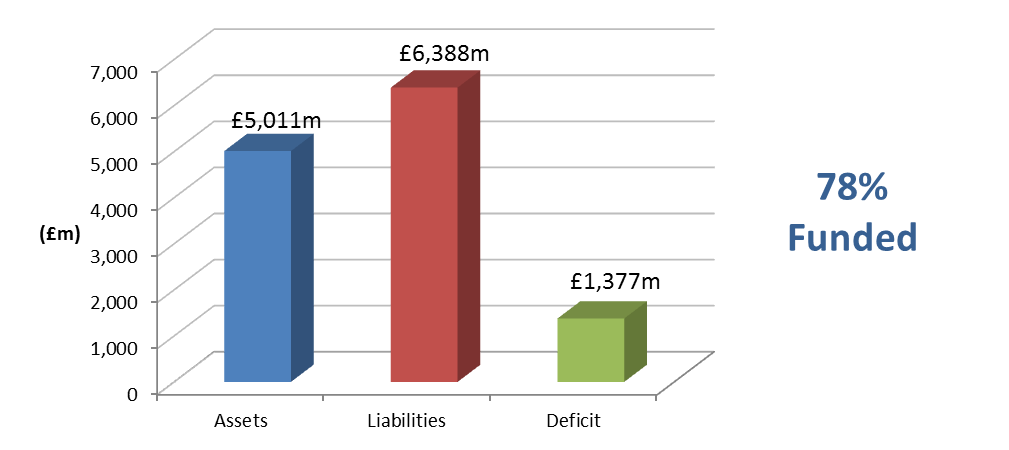 The valuation also showed that a common rate of contribution of 13.1% of pensionable pay per annum was required from employers.  The common rate is calculated as being sufficient in the long term, together with contributions paid by members, to meet all liabilities arising in respect of service after the valuation date. It allows for the new LGPS benefit structure effective from 1 April 2014. After the valuation date, there were significant changes in financial markets. In particular there was an increase in gilt yields, which underpin the liability assessment. This improved the funding position materially to 82% with a resulting deficit of £1,088 million. This improvement was taken into account when setting the deficit contribution requirements for employers where required to stabilise contribution rates. On average across the Fund, the updated deficit would be eliminated by a contribution addition of £65m per annum increasing at 4.1% per annum (equivalent to 7.6% of projected Pensionable Pay at the valuation date) for 19 years if all assumptions are borne out in practice.Further details regarding the results of the valuation are contained in the formal report on the actuarial valuation dated March 2014. In practice, each individual employer’s position is assessed separately and the contributions required are set out in the report. In addition to the certified contribution rates, payments to cover additional liabilities arising from early retirements (other than ill-health retirements) will be made to the Fund by the employers.The funding plan adopted in assessing the contributions for each individual employer is in accordance with the Funding Strategy Statement (FSS). Any different approaches adopted, e.g. with regard to the implementation of contribution increases and deficit recovery periods, are as determined through the FSS consultation process. The valuation was carried out using the projected unit actuarial method and the main actuarial assumptions used for assessing the Funding Target and the common contribution rate were as follows:* allowance was also made for short-term public sector pay restraint over a 3 year period.The assets were assessed at market value.The next triennial actuarial valuation of the Fund is due as at 31 March 2016.  Based on the results of that valuation, the contribution rates payable by the individual employers will be revised with effect from 1 April 2017.Actuarial present value of promised retirement benefits IAS 26 requires the present value of the Fund’s promised retirement benefits to be disclosed, and for this purpose the actuarial assumptions and methodology used should be based on IAS 19 rather than the assumptions and methodology used for funding purposes.To assess the value of the benefits on this basis, we have used the following financial assumptions as at 31 March 2016 (the 31 March 2015 assumptions are included for comparison): * includes a corresponding allowance to that made in the actuarial valuation for short-term public sector pay restraint.The demographic assumptions are the same as those used for funding purposes.  Full details of these assumptions are set out in the formal report on the actuarial valuation dated March 2014.During the year, corporate bond yields rose, resulting in a higher discount rate being used for IAS26 purposes at the year-end than at the beginning of the year (3.6% p.a. versus 3.3% p.a.). There was no change in the expected long-term rate of CPI inflation during the year, resulting in the same assumption for pension increases at the year-end as at the beginning of the year (2.0% p.a).The value of the Fund’s promised retirement benefits for the purposes of IAS26 as at 31 March 2015 was estimated as £8,370m. The effect of the changes in actuarial assumptions between 31 March 2015 and 31 March 2016 as described above is to decrease the liabilities by approximately £570m.  Adding interest over the year increases the liabilities by approximately £276m, and allowing for net benefits accrued/paid over the period increases the liabilities by approximately £30m (including any increase in liabilities arising as a result of early retirements/augmentations). The net effect of all the above is that the estimated total value of the Fund’s promised retirement benefits as at 31 March 2016 is £8,106m.John LiveseyFellow of the Institute and Faculty of ActuariesMercer LimitedMay 2016Events after the net assets statement dateOn 8th April 2016 Lancashire County Council entered into a Joint Venture with the London Pensions Fund Authority for the pooling of the executive functions of the two organisations together with the investment assets of the two funds. The staff involved in the operation of the two funds transferred to the new organisation, the Local Pensions Partnership (LPP) on 8th April 2016 and the investment operations within the company received regulatory approval from the Financial Conduct Authority on 11th April. LPP will operate the two pension funds under legal agreements with the administering authorities in line with the strategies and policies agreed by the relevant governing bodies, in the case of the Lancashire County Pension Fund the Pension Fund Committee.2015/162014/15Note£m£mDealing with members, employers and others directly involved in the FundContributions6238.6238.0Transfers in from other pension funds75.54.8244.1242.8Benefits8(245.8)(240.2)Payments to and on account of leavers9(12.5)(100.1)Management expenses10(45.3)(35.4)(303.6)(375.7)Net withdrawals from dealings with members(59.5)(132.9)Returns on investmentsInvestment income1199.190.7Profit and losses on disposal of investments and changes in the market value of investments14165.9684.7Net return on investments265.0775.4Net increase / (decrease) in the net assets available for benefits during the year205.5642.5.31/03/1631/03/1631/03/15Note£m£m£mInvestment assets146,108.06,108.06,383.1Cash deposits14210.3210.360.06,318.36,318.36,443.1Investment liabilities14(291.0)(291.0)(629.6)Current assets2027.727.728.1Current liabilities21(18.8)(18.8)(10.9)Net assets of the Fund available to fund benefits at the period end6,036.26,036.25,830.7Neil Kissock	 County Councillor Terry BrownDirector of Financial ResourcesChair of the Audit and Governance CommitteeLancashire County Pension Fund31/03/1631/03/15Total number of employers 369320Number of employers with active members261218Number of active scheme membersCounty council27,10627,405Other employers29,22326,774Total56,32954,179Number of pensionersCounty council22,41421,765Other employers22,09321,446Total44,50743,211Number of deferred pensionersCounty council33,25329,148Other employers28,37726,665Total61,63055,813Total membership162,466153,203Service Pre 1 April 2008Service post 31 March 2008Service post 1 April 2014PensionEach year worked is worth 1/80 x final pensionable salaryEach year worked is worth 1/60 x final pensionable salaryEach year worked is worth 1/49th x the pensionable pay  for that year (or 1/98th of pensionable pay if member opts for the 50/50 section of the scheme)Lump sumAutomatic lump sum of 3 x salary.In addition, part of the annual pension can be exchanged for a one-off tax free cash payment.  A lump sum of £12 is paid for each £1 of pension given upNo automatic lump sum.Part of the annual pension can be exchanged for a one-off tax free cash payment.  A lump sum of £12 is paid for each £1 of pension given upNo automatic lump sum.Part of the annual pension can be exchanged for a one-off tax free cash payment.  A lump sum of £12 is paid for each £1 of pension given upItemUncertaintiesImpact if actual results differ from assumptionsPrivate equity and infrastructure investments. Private equity and infrastructure investments are valued at fair value in accordance with the International Private Equity and Venture Capital Valuation Guidelines 2012 or equivalent. These investments are not publicly listed and as such there is a degree of estimation involved in the valuation.The market value of private equity and infrastructure investments in the financial statements totals £917.7 m.There is a risk that these investments might be under or overstated in the accounts.Long-term credit investmentsLong-term credit investments are valued as the Fund's percentage share of the independently audited Net Asset Value of each individual strategy as provided by the relevant manager.  In some cases the underlying investments will comprise level three assets whose valuations involve a degree of management judgement.The market value of long-term credit investments in the financial statements totals £1,454.2m.  There is a risk that these investments might be under or overstated in the accounts.Bonds secured on affordable housing assets.The bonds are held at the best estimate of market value.  The value is based on long term expectations of interest rates, inflation and credit spreads in the housing association sector. Exact market benchmarks for these estimates may not be easily observable.  The market value of housing authority bonds totals £83.6m in the financial statements.There is a risk that this may be under or overstated.Indirect property valuations.Indirect properties are valued at the current open market value as defined by the RICS Appraisal and Valuation Standards. These investments are not publicly listed and as such there is a degree of estimation involved in the valuation.Indirect property investments in the financial statements total £80.5m.  There is a risk that these investments may be under or overstated in the accounts.Actuarial present value of retirement benefitsThe effects on the net pension liability of changes in individual assumptions can be measured. For instance, a 0.25% reduction in the discount rate assumption would increase the value of the liabilities by approximately £380m.  A 0.5% increase in assumed earnings inflation would increase the value of the liabilities by approximately £200m and a 1 year increase in assumed life expectancy would increase the liabilities by approximately £165m.By category2015/16£m2014/15£mEmployers 183.7183.2Members54.954.8238.6238.0By authority2015/16£m2014/15£mCounty council104.2102.1Scheduled bodies113.2115.4Admitted bodies21.220.5238.6238.0By type2015/162014/15£m£mEmployee's normal contributions54.854.8Employer's normal contributions122.5124.4Employer's deficit recovery contributions49.047.3Employer's augmentation contributions12.311.5238.6238.02015/16£m2014/15£mIndividual transfers in from other schemes5.54.85.54.8By categoryBy category2015/16£m2014/15£mPensionsPensions200.2192.0Lump sum retirement benefitsLump sum retirement benefits40.541.7Lump sum death benefitsLump sum death benefits5.16.5245.8240.2By authorityBy authority2015/16£m2014/15£mCounty councilCounty council107.2106.3Scheduled bodiesScheduled bodies120.4118.5Admitted bodiesAdmitted bodies18.215.4245.8240.22015/16£m2014/15£m2014/15£mRefunds to members leaving service0.70.20.2Individual transfers11.211.210.3Group transfers0.60.689.612.512.5100.12015/16£m2014/15£mAdministrative costs4.13.5Investment management expenses32.529.4Oversight and governance costs8.72.545.335.42015/16£m2014/15£mTransaction costs1.51.8Management fees27.926.4Performance related fees2.91.0Custody fees0.20.232.529.42015/16£m2014/15£mFixed interest securities3.32.9Equity dividends41.640.6Index linked securities1.10.0Pooled investment vehicles22.315.0Net rents from properties29.224.3Interest on cash deposits0.50.5Other1.17.499.190.72015/16£m2014/15£mRental income32.329.7Direct operating expenses(3.1)(5.4)Net income29.224.3Market value as at1 April 2015Market value as at1 April 2015Purchases at cost and derivative paymentsSales proceeds and derivative receiptsChange in market valueMarket value as at 31 March 2016£m£m£m£m£m£mFixed interest securitiesFixed interest securities148.8103.2(126.8)(2.1)123.1EquitiesEquities2,000.7377.7(347.6)39.12,069.9Index linked securitiesIndex linked securities317.9865.0(1,115.5)(3.7)63.7Pooled investment vehiclesPooled investment vehicles2,740.2950.4(842.7)87.72,935.6Direct propertyDirect property531.484.4(52.6)44.9608.15,739.02,380.7(2,485.2)165.95,800.4Derivative contracts:Derivative contracts:Forward currency contracts asset valueForward currency contracts asset value632.4294.5Cash depositsCash deposits60.0210.3Investment accrualsInvestment accruals11.713.1Investment assetsInvestment assets6,443.16,318.3Forward currency contracts liability valueForward currency contracts liability value(629.6)(291.0)Portfolio valuePortfolio value5,813.56,027.3Market value as at1 April 2014Market value as at1 April 2014Purchases at cost and derivative paymentsSales proceeds and derivative receiptsChange in market valueMarket value as at 31 March 2015£m£m£m£m£m£mFixed interest securitiesFixed interest securities233.0328.1(411.6)(0.7)148.8EquitiesEquities1,921.1356.8(611.0)333.82,000.7Index linked securitiesIndex linked securities0.01,133.4(873.3)57.8317.9Pooled investment vehiclesPooled investment vehicles2,238.9761.1(503.0)243.22,740.2Direct propertyDirect property450.559.7(29.4)50.6531.44,843.52,639.1(2,428.3)684.75,739.0Derivative contracts:Derivative contracts:Forward currency contracts asset valueForward currency contracts asset value21.4632.4Cash depositsCash deposits315.560.0Investment accrualsInvestment accruals12.411.7Investment assetsInvestment assets5,192.86,443.1Forward currency contracts liability valueForward currency contracts liability value(21.3)(629.6)Portfolio valuePortfolio value5,171.55,813.5Investments analysed by fund managerInvestments analysed by fund managerInvestments analysed by fund managerInvestments analysed by fund managerInvestments analysed by fund managerInvestments analysed by fund manager31/3/1631/3/1631/3/1631/3/16%%31/3/1531/3/1531/3/15%£m£m£m£m£m£m£mPublic equityPublic equityPublic equityPublic equityPublic equityPublic equityPublic equityPublic equityPublic equityPublic equityPublic equityPublic equityPublic equityPublic equityPublic equityPublic equityPublic equityExternal managersBaillie GiffordBaillie GiffordBaillie GiffordBaillie Gifford733.3733.3733.3733.3733.312.1%12.1%734.1734.112.6%12.6%12.6%MFSMFSMFSMFS350.1350.1350.1350.1350.15.8%5.8%334.2334.25.7%5.7%5.7%Morgan StanleyMorgan StanleyMorgan StanleyMorgan Stanley324.6324.6324.6324.6324.65.4%5.4%283.5283.54.9%4.9%4.9%NGAMNGAMNGAMNGAM209.7209.7209.7209.7209.7 3.5% 3.5%230.8230.84.0%4.0%4.0%RobecoRobecoRobecoRobeco496.0496.0496.0496.0496.08.2%8.2%448.5448.57.7%7.7%7.7%UCITS fundsAGFAGFAGFAGF234.5234.5234.5234.5234.53.9%3.9%266.9266.94.6%4.6%4.6%MFG (Magellan)MFG (Magellan)MFG (Magellan)MFG (Magellan)251.2251.2251.2251.2251.24.2%4.2%238.1238.14.1%4.1%4.1%2,599.42,599.42,599.42,599.42,599.443.1%43.1%2,536.12,536.143.6%43.6%43.6%Private equityPrivate equityPrivate equityPrivate equityPrivate equityPrivate equityPrivate equityPrivate equityPrivate equityPrivate equityPrivate equityPrivate equityPrivate equityPrivate equityPrivate equityPrivate equityPrivate equityExternal managersCapital DynamicsCapital DynamicsCapital DynamicsCapital Dynamics336.5336.5336.5336.5336.55.6%5.6%269.9269.94.7%4.7%4.7%DirectStandard LifeStandard LifeStandard LifeStandard Life11.711.711.711.711.70.2%0.2%7.67.60.1%0.1%0.1%348.2348.2348.2348.2348.25.8%5.8%277.5277.54.8%4.8%4.8%Long-term credit investmentsLong-term credit investmentsLong-term credit investmentsLong-term credit investmentsLong-term credit investmentsLong-term credit investmentsLong-term credit investmentsLong-term credit investmentsLong-term credit investmentsLong-term credit investmentsLong-term credit investmentsLong-term credit investmentsLong-term credit investmentsLong-term credit investmentsLong-term credit investmentsLong-term credit investmentsLong-term credit investmentsSenior secured loansAres InstitutionalAres InstitutionalAres InstitutionalAres Institutional56.056.056.056.056.00.9%0.9%123.2123.22.1%2.1%2.1%BabsonBabsonBabsonBabson74.574.574.574.574.51.2%1.2%72.872.81.3%1.3%1.3%HayfinHayfinHayfinHayfin73.073.073.073.073.01.2%1.2%44.244.20.8%0.8%0.8%HighbridgeHighbridgeHighbridgeHighbridge0.00.00.00.00.00.0%0.0%57.157.11.0%1.0%1.0%Kreos Kreos Kreos Kreos 4.94.94.94.94.90.1%0.1%0.00.00.0%0.0%0.0%Muzinich Private Debt FundMuzinich Private Debt FundMuzinich Private Debt FundMuzinich Private Debt Fund5.95.95.95.95.90.1%0.1%0.00.00.0%0.0%0.0%Permira Credit SolutionsPermira Credit SolutionsPermira Credit SolutionsPermira Credit Solutions47.347.347.347.347.30.8%0.8%0.00.00.0%0.0%0.0%THLTHLTHLTHL57.057.057.057.057.00.9%0.9%55.855.81.0%1.0%1.0%White OakWhite OakWhite OakWhite Oak18.418.418.418.418.40.3%0.3%0.00.00.0%0.0%0.0%Loans secured on real assetsHeylo HousingHeylo HousingHeylo HousingHeylo Housing83.683.683.683.683.61.4%1.4%42.642.60.7%0.7%0.7%PrimaPrimaPrimaPrima214.6214.6214.6214.6214.63.5%3.5%153.5153.52.6%2.6%2.6%Venn Commercial Real EstateVenn Commercial Real EstateVenn Commercial Real EstateVenn Commercial Real Estate83.083.083.083.083.01.4%1.4%0.00.00.0%0.0%0.0%WestmillWestmillWestmillWestmill11.411.411.411.411.40.2%0.2%11.711.70.2%0.2%0.2%Emerging market debtBluebayBluebayBluebayBluebay125.0125.0125.0125.0125.02.1%2.1%128.8128.82.2%2.2%2.2%HSBCHSBCHSBCHSBC60.060.060.060.060.01.0%1.0%58.258.21.0%1.0%1.0%InvestecInvestecInvestecInvestec83.183.183.183.183.11.4%1.4%83.583.51.4%1.4%1.4%PictetPictetPictetPictet134.0134.0134.0134.0134.02.2%2.2%129.6129.62.2%2.2%2.2%Credit opportunitiesCRC- Christofferson Robb & CoCRC- Christofferson Robb & CoCRC- Christofferson Robb & CoCRC- Christofferson Robb & Co89.289.289.289.289.21.5%1.5%34.434.40.6%0.6%0.6%EQTEQTEQTEQT53.053.053.053.053.00.9%0.9%44.344.30.8%0.8%0.8%MFO King StreetMFO King StreetMFO King StreetMFO King Street109.9109.9109.9109.9109.91.8%1.8%54.854.81.0%1.0%1.0%MonarchMonarchMonarchMonarch52.452.452.452.452.40.9%0.9%53.853.80.9%0.9%0.9%Neuberger BermanNeuberger BermanNeuberger BermanNeuberger Berman54.054.054.054.054.00.9%0.9%58.858.81.0%1.0%1.0%Pimco BravoPimco BravoPimco BravoPimco Bravo47.647.647.647.647.60.8%0.8%28.928.90.5%0.5%0.5%1,537.81,537.81,537.81,537.81,537.825.5%25.5%1,236.01,236.021.3%21.3%21.3%Liquid credit (cash and bonds)Liquid credit (cash and bonds)Liquid credit (cash and bonds)Liquid credit (cash and bonds)Liquid credit (cash and bonds)Liquid credit (cash and bonds)Liquid credit (cash and bonds)Liquid credit (cash and bonds)Liquid credit (cash and bonds)Liquid credit (cash and bonds)Liquid credit (cash and bonds)Liquid credit (cash and bonds)Liquid credit (cash and bonds)Liquid credit (cash and bonds)Liquid credit (cash and bonds)Liquid credit (cash and bonds)Liquid credit (cash and bonds)External managersBabsonBabsonBabson0.00.00.00.00.00.00.0%0.0%226.9226.93.9%3.9%3.9%INGINGING0.00.00.00.00.00.00.0%0.0%181.9181.93.1%3.1%3.1%In-houseIn-houseIn-house283.8283.8283.8283.8283.8283.84.7%4.7%457.0457.07.9%7.9%7.9%283.8283.8283.8283.8283.84.7%4.7%865.8865.814.9%14.9%14.9%InfrastructureInfrastructureInfrastructureInfrastructureInfrastructureInfrastructureInfrastructureInfrastructureInfrastructureInfrastructureInfrastructureInfrastructureInfrastructureInfrastructureInfrastructureInfrastructureInfrastructureDirectArclight EnergyArclight Energy62.662.662.662.662.662.662.61.0%1.0%35.935.90.6%0.6%0.6%Capital Dynamics Cape ByronCapital Dynamics Cape Byron66.466.466.466.466.466.466.41.1%1.1%65.665.61.1%1.1%1.1%Capital Dynamics Clean EnergyCapital Dynamics Clean Energy31.731.731.731.731.731.731.70.5%0.5%32.932.90.6%0.6%0.6%Capital Dynamics Red RoseCapital Dynamics Red Rose76.076.076.076.076.076.076.01.3%1.3%92.892.81.6%1.6%1.6%Capital Dynamics US SolarCapital Dynamics US Solar0.70.70.70.70.70.70.70.0%0.0%0.00.00.0%0.0%0.0%EQT InfrastructureEQT Infrastructure9.69.69.69.69.69.69.60.2%0.2%13.113.10.2%0.2%0.2%Global Infrastructure PartnersGlobal Infrastructure Partners34.334.334.334.334.334.334.30.6%0.6%15.915.90.3%0.3%0.3%Guild Investments LtdGuild Investments Ltd70.470.470.470.470.470.470.41.1%1.1%0.00.00.0%0.0%0.0%Highstar CapitalHighstar Capital35.235.235.235.235.235.235.20.6%0.6%33.433.40.6%0.6%0.6%Icon InfrastructureIcon Infrastructure34.034.034.034.034.034.034.00.6%0.6%29.829.80.5%0.5%0.5%ISQ Global InfrastructureISQ Global Infrastructure7.57.57.57.57.57.57.50.1%0.1%4.34.30.1%0.1%0.1%Madrilena Red de Gas (MRG)Madrilena Red de Gas (MRG)135.9135.9135.9135.9135.9135.9135.92.3%2.3%0.00.00.0%0.0%0.0%Stonepeak InfrastructureStonepeak Infrastructure5.25.25.25.25.25.25.20.1%0.1%0.00.00.0%0.0%0.0%569.5569.5569.5569.5569.59.5%9.5%323.7323.75.6%5.6%5.6%PropertyPropertyPropertyPropertyPropertyPropertyPropertyPropertyPropertyPropertyPropertyPropertyPropertyPropertyPropertyPropertyPropertyDirectKnight FrankKnight FrankKnight Frank  608.1  608.1  608.1  608.1  608.1  608.110.1%10.1%531.4531.49.1%9.1%9.1%IndirectGatefold HayesGatefold HayesGatefold Hayes30.430.430.430.430.430.40.5%0.5%12.912.90.2%0.2%0.2%Kames Target Kames Target Kames Target 14.014.014.014.014.014.00.2%0.2%0.00.00.0%0.0%0.0%M&G Europe fundM&G Europe fundM&G Europe fund36.136.136.136.136.136.10.6%0.6%30.130.10.5%0.5%0.5%688.6688.611.4%11.4%574.4574.49.8%9.8%9.8%Portfolio Value6,027.36,027.36,027.36,027.36,027.36,027.3100.0%100.0%5,813.55,813.5100.0%100.0%100.0%31/03/16£m31/03/15£mFixed interest securitiesUK corporate bonds quoted85.394.2Overseas corporate bonds quoted37.854.6123.1148.831/03/16£m31/03/15£mEquitiesUK quoted191.3212.3Overseas quoted1,878.61,788.42,069.92,000.731/03/16£m31/03/15£mIndex linked securitiesUK quoted63.7317.963.7317.931/03/1631/03/15£m£mPooled investment vehiclesUK managed funds:Fixed income funds60.058.2Venture capital369.4278.5Property funds44.512.9Overseas managed funds:Equity funds485.7505.0Fixed income funds1,097.31,443.8Cash funds0.60.5Property funds36.130.1Venture capital842.0411.22,935.62,740.231/03/16£m31/03/15£mPropertiesUK – freehold515.7460.6UK – long leasehold92.470.8608.1531.4Property holdingsThe Fund's investment in property comprises of investments in pooled property funds along with a number of directly owned properties which are leased commercially to various tenants.  Details of these directly owned properties are as follows.Property holdingsThe Fund's investment in property comprises of investments in pooled property funds along with a number of directly owned properties which are leased commercially to various tenants.  Details of these directly owned properties are as follows.Property holdingsThe Fund's investment in property comprises of investments in pooled property funds along with a number of directly owned properties which are leased commercially to various tenants.  Details of these directly owned properties are as follows.Property holdingsThe Fund's investment in property comprises of investments in pooled property funds along with a number of directly owned properties which are leased commercially to various tenants.  Details of these directly owned properties are as follows.Property holdingsThe Fund's investment in property comprises of investments in pooled property funds along with a number of directly owned properties which are leased commercially to various tenants.  Details of these directly owned properties are as follows.31/03/16£m31/03/15£m31/03/15£mBalance as at start of the year531.4450.5450.5Additions:Purchases75.557.357.3Construction8.92.42.4Disposals(52.6)(26.1)(26.1)Net gain/loss on fair value44.947.347.3Balance as at the end of the year608.1531.4531.42015/16£m*2014/15£mLeases expiring in the following year29.528.6Leases expiring in two to five years87.098.2Leases expiring after five years87.6105.8Total204.1232.6SettlementsCurrency bought*Currency bought*Currency bought*Local valueLocal valueCurrency sold*Local valueLocal valueAsset valueAsset valueLiability valuemmm£m£m£m£mUp to one monthGBPGBP286.0286.0USDUSD(405.6)286.0286.0(282.2)(282.2)Up to one monthJPYJPY35.535.5USDUSD(0.3)0.20.2(0.2)(0.2)One to six monthsUSDUSD11.211.2CHFCHF(10.9)7.77.7(8.0)(8.0)One to six monthsUSDUSD0.80.8AUDAUD(1.1)0.60.6(0.6)(0.6)Open forward currency contracts at 31 March 2016Open forward currency contracts at 31 March 2016294.5294.5(291.0)(291.0)Net forward currency contracts at 31 March 2016Net forward currency contracts at 31 March 20163.53.5Prior year comparative£m£m£m£mOpen forward currency contracts at 31 March 2015Open forward currency contracts at 31 March 2015632.4632.4(629.6)(629.6)Net forward currency contracts at 31 March 2015Net forward currency contracts at 31 March 20152.82.8Cash deposits31/03/16£m31/03/15£mSterling114.935.0Foreign currency95.425.0210.360.031/03/16Fair value through profit or lossLoans and receivablesFinancial liabilities at amortised cost£m£m£mFinancial assetsFixed interest securities123.1--Equities2,069.9--Index linked securities63.7--Pooled investment vehicles2,935.6--Derivative contracts294.5--Cash deposits-210.3-Investment accruals13.1--Debtors-27.7-Total financial assets5,499.9238.0-Financial liabilitiesDerivative contracts291.0--Creditors--18.8Total financial liabilities291.0-18.831/03/15Fair value through profit or lossLoans and receivablesFinancial liabilities at amortised cost£m£m£mFinancial assetsFixed interest securities148.8--Equities2,000.7--Index linked securities317.9--Pooled investment vehicles2,740.2--Derivative contracts632.4--Cash deposits-60.0-Investment accruals11.7--Debtors-28.1-Total financial assets5,851.788.1-Financial liabilitiesDerivative contracts629.6--Creditors--10.9Total financial liabilities629.6-10.931/03/16Level 1Level 2Level 3Total£m£m£m£mFinancial assetsFinancial assets at fair value through profit and loss3,341.1245.61913.25,499.9Total financial assets3,341.1245.61,913.25,499.9Financial liabilitiesFinancial liabilities at fair value through profit and loss291.0--291.0Total financial liabilities291.0--291.031/03/15Level 1Level 2Level 3Total£m£m£m£mFinancial assetsFinancial assets at fair value through profit and loss4,047.9368.81,420.55,837.2Total financial assets4,047.9368.81,420.55,837.2Financial liabilitiesFinancial liabilities at fair value through profit and loss629.6--629.6Total financial liabilities629.6--629.6Asset typePotential market movements (+/-)Total bonds (including index linked)6.4%Total equities9.6%Alternatives6.4%Total property2.4%Asset type31/03/16Percentage changeValue on increaseValue on decrease£m%£m£mInvestment portfolio assets:Total bonds (including index linked)1,233.06.4%1,311.91,154.1Total equities2,902.99.6%3,181.62,624.2Alternatives975.76.4%1,038.1913.3Total property688.82.4%705.3672.3Total assets available to pay benefits5,800.46,236.95,363.9Asset type31/03/15Percentage changeValue on increaseValue on decrease£m%£m£mInvestment portfolio assets:Total bonds (including index linked)1,968.66.0%2,086.71,850.5Total equities2,871.79.6%3,147.42,596.0Alternatives324.39.6%355.4293.2Total property574.42.1%586.4562.3Total assets available to pay benefits5,739.06,175.95,302.0Asset Type31/03/1631/03/15£m£mCash and cash equivalents210.360.0Fixed interest securities1,280.31,650.8Total1,490.61,710.8Asset typeChange in year in net assets available to pay benefitsChange in year in net assets available to pay benefitsChange in year in net assets available to pay benefits31/03/1631/03/16+100BPS-100BPS-100BPS£m£m£m£m£mCash and cash equivalents210.3210.32.1(2.1)(2.1)Fixed interest securities1,280.31,280.312.8(12.8)(12.8)Total change in assets available1,490.61,490.614.9(14.9)(14.9)Asset typeChange in year in net assets available to pay benefitsChange in year in net assets available to pay benefitsChange in year in net assets available to pay benefits31/03/1531/03/15+100BPS-100BPS-100BPS£m£m£m£m£mCash and cash equivalents60.060.00.6(0.6)(0.6)Fixed interest securities1,650.81,650.816.5(16.5)(16.5)Total change in assets available1,710.81,710.817.1(17.1)(17.1)Currency exposure – asset type31/03/1631/03/1631/03/15£m£m£mOverseas bonds (including index linked)Overseas bonds (including index linked)850.91,498.3Overseas equitiesOverseas equities2,622.92,513.8Overseas alternatives Overseas alternatives 868.0191.4Overseas propertyOverseas property36.130.1Total overseas assetsTotal overseas assets4,377.94,233.6Currency exposure - asset typeChange in year in net assets available to pay benefitsChange in year in net assets available to pay benefitsChange in year in net assets available to pay benefits31/03/1631/03/1631/03/16+6.1%-6.1%-6.1%£m£m£m£m£m£mOverseas bonds (including index linked)Overseas bonds (including index linked)850.9850.9902.8799.0799.0Overseas equitiesOverseas equities2,622.92,622.92,782.92,462.92,462.9Overseas alternatives Overseas alternatives 868.0868.0920.9815.0815.0Overseas propertyOverseas property36.136.138.333.933.9Total change in assets available4,377.94,377.94,377.94,644.94,110.84,110.8Currency exposure - asset typeChange in year in net assets available to pay benefitsChange in year in net assets available to pay benefitsChange in year in net assets available to pay benefits31/03/1531/03/1531/03/15+6.2%-6.2%-6.2%£m£m£m£m£m£mOverseas bonds (including index linked)Overseas bonds (including index linked)1,498.31,498.31,591.21,405.41,405.4Overseas equitiesOverseas equities2,513.82,513.82,669.62,357.92,357.9Overseas alternatives Overseas alternatives 191.4191.4203.3179.5179.5Overseas propertyOverseas property30.130.132.028.228.2Total change in assets available4,233.64,233.64,233.64,496.13,971.03,971.0SummaryRating31/03/1631/03/15Bank deposit accounts£m£mNorthern TrustA+154.830.8Svenska HandelsbankenAA-55.430.0Bank current accountsNatwest accountBBB-0.1(0.8)Total210.360.0Equitable LifePrudentialTotal£m£m£mValue at start of  the year1.021.122.1Income (incl. contributions, bonuses, interest & transfers in)0.04.84.8Expenditure (incl. benefits, transfers out & change in market value)(0.2)(3.9)(4.1)Value at the end of the year0.822.022.831/03/16£m31/03/16£m31/03/15£m31/03/15£mContributions due - employersContributions due - employers13.913.914.414.4Contributions due - membersContributions due - members4.64.64.64.6Debtors - bodies external to general          governmentDebtors - bodies external to general          government9.29.29.19.127.727.728.128.1Analysis of debtors31/03/16£m31/03/16£m31/03/15£m31/03/15£mOther local authorities14.914.915.615.6Other entities and individuals12.812.812.512.527.727.728.128.131/03/16£m31/03/15£mUnpaid benefits1.10.1Accrued expenses17.710.818.810.9Analysis of creditors31/03/16£m31/03/15£mOther local authorities2.14.2Other entities and individuals16.76.718.810.92015/16Employment periodSalarySalaryPension contributionsPension contributionsTotal including pension contributions£££££*Director of Lancashire Pension Fund1/4/15 - 31/3/1686,19986,19986,19910,80096,999**Head of Service Pension Fund Client1/12/15 – 31/3/1616,31616,31616,3162,16718,483***Director of Financial Resources (Section 151 officer)29/2/16 – 31/3/1640140140125426Chief Investment Officer1/4/15 - 31/3/16120,150120,150120,15013,230133,380For past service liabilities (Funding Target)For future service liabilities (Common Contribution Rate)Rate of return on investments (discount rate)4.8% per annum5.6% per annumRate of pay increases (long term)*4.1% per annum4.1% per annumRate of increases in pensions in payment (in excess of Guaranteed Minimum Pension)2.6% per annum2.6% per annum31 March 201531 March 2016Rate of return on investments (discount rate)3.3% per annum3.6% per annumRate of pay increases *3.5% per annum3.5% per annum*Rate of increases in pensions in payment (in excess of Guaranteed Minimum Pension)2.0% per annum2.0% per annum